Appendix 1:  Archaeological, isotope, XRD, and descriptive information for shells from Thach Lac.AgeSample No.ContextMaterialLab no.Radiocarbon age (bp)13C(‰)18O(‰)XRDXRDDescription2470-2160 BCSA-285C.102Placuna placentaWk-418923033±20-4.56±0.3-4.59±0.25Calcite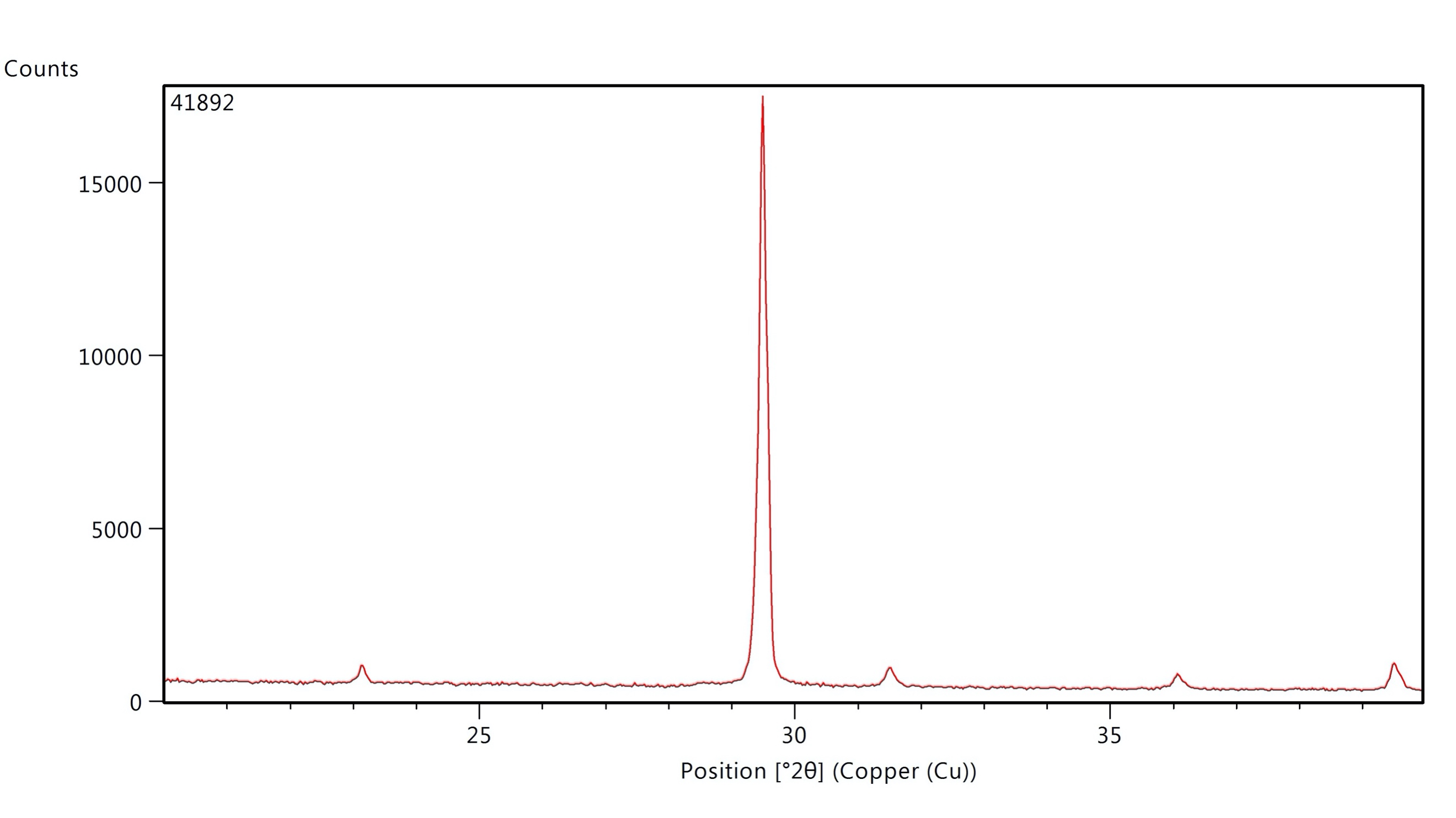 Opaque with a pearly luster.2470-2160 BCSA-4C.102/1Tegillarca granosaWk-424394101±15-4.84±0.3-4.11±0.25Calcite (burnt)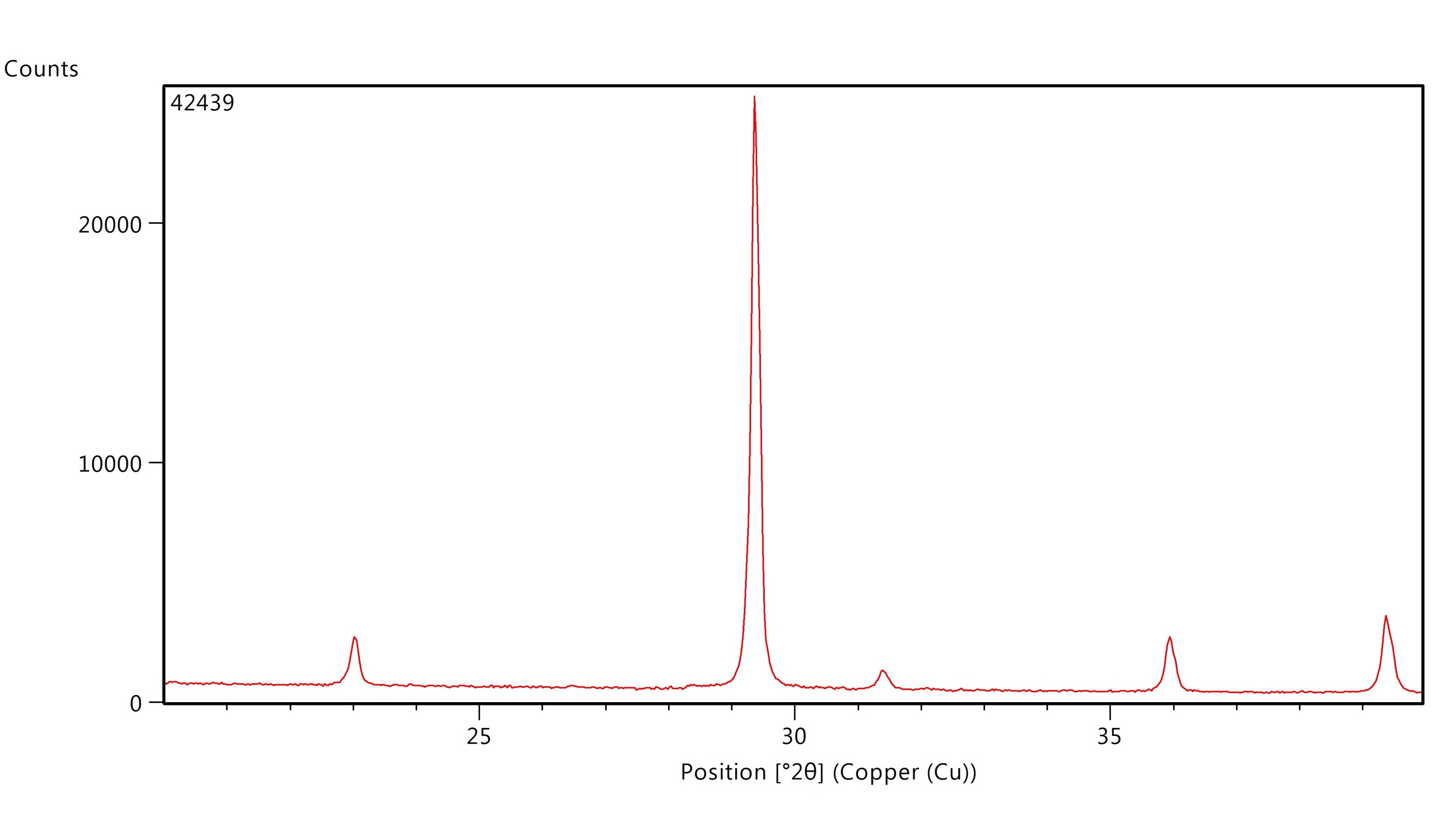 White exterior but grey interior suggests possible burning. No obvious dissolution.HIATUSHIATUS2940-2370 BCSA-286C.104Placuna placentaWk-41896a3646±20-3.59±0.3-4.30±0.25Calcite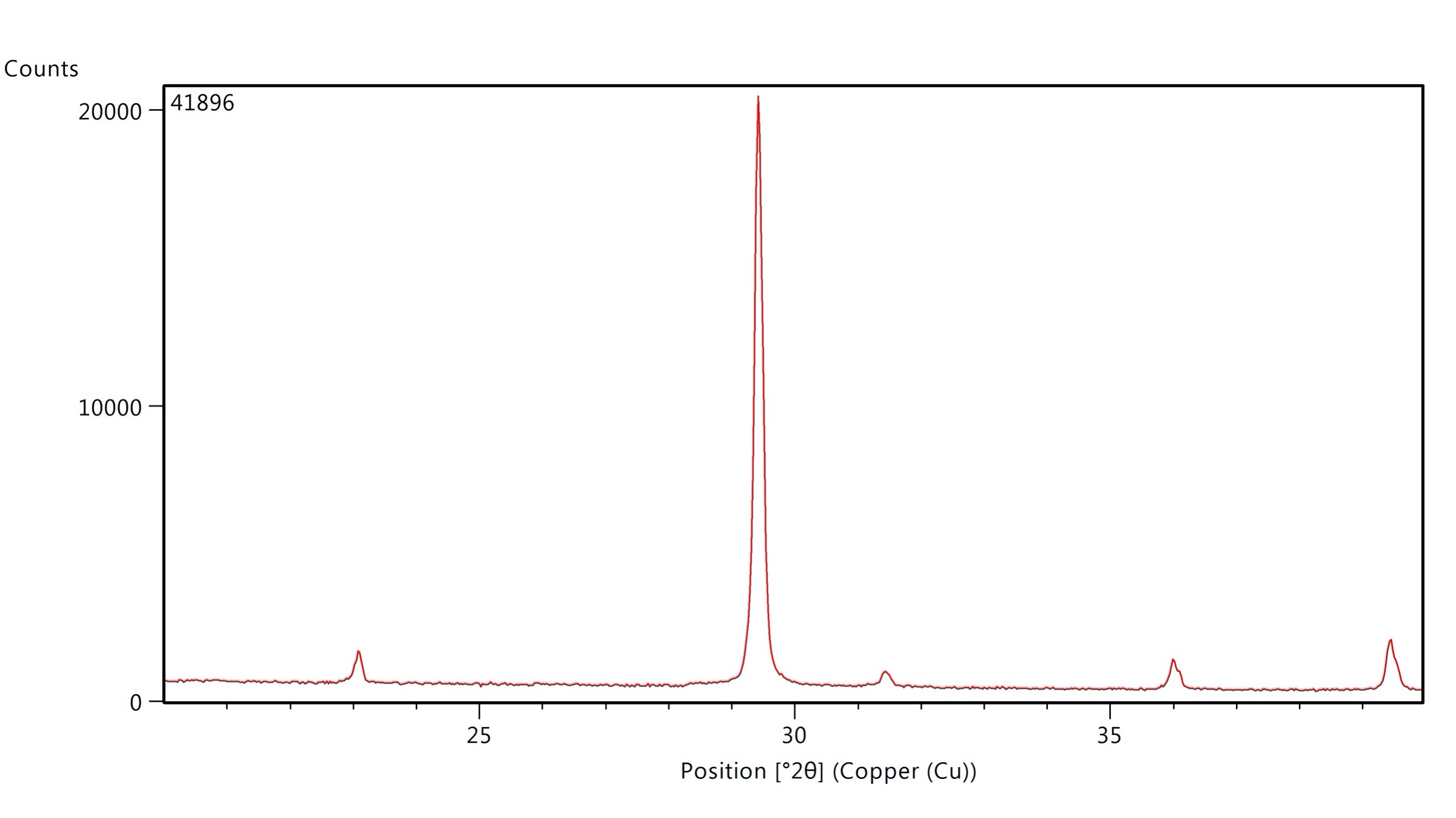 Opaque with a minor pearly luster.2940-2370 BCSA-286C.104Placuna placentaWk-41896b3801±20-3.59±0.3-4.30±0.25CalciteOpaque with a minor pearly luster.2940-2370 BCSA-297C.105Placuna placentaWk-418973889±20-5.80±0.3-4.42±0.25Calcite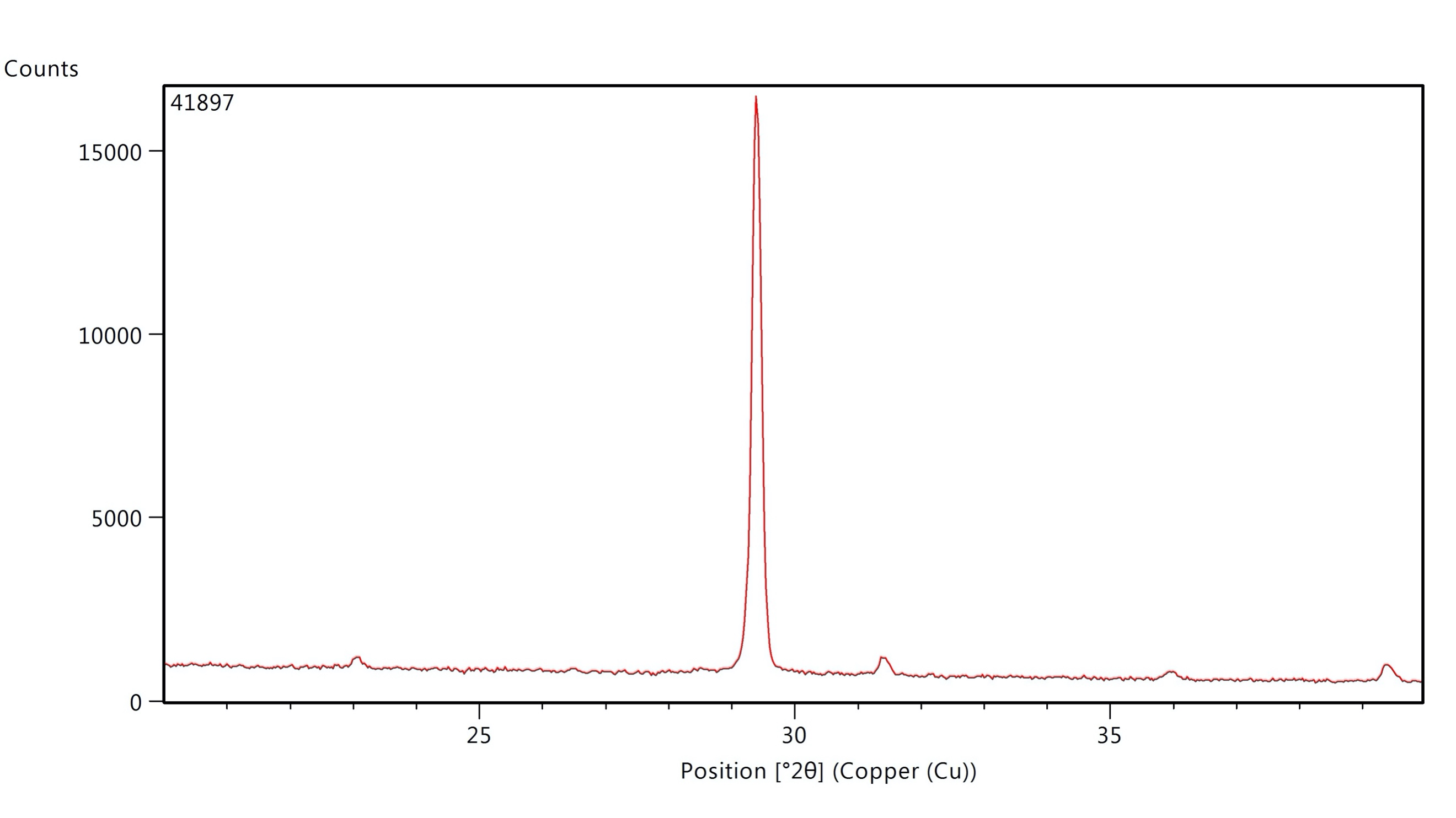 Opaque.2940-2370 BCSA-287C.106Placuna placentaWk-419003704±20-3.39±0.3-4.75±0.25Calcite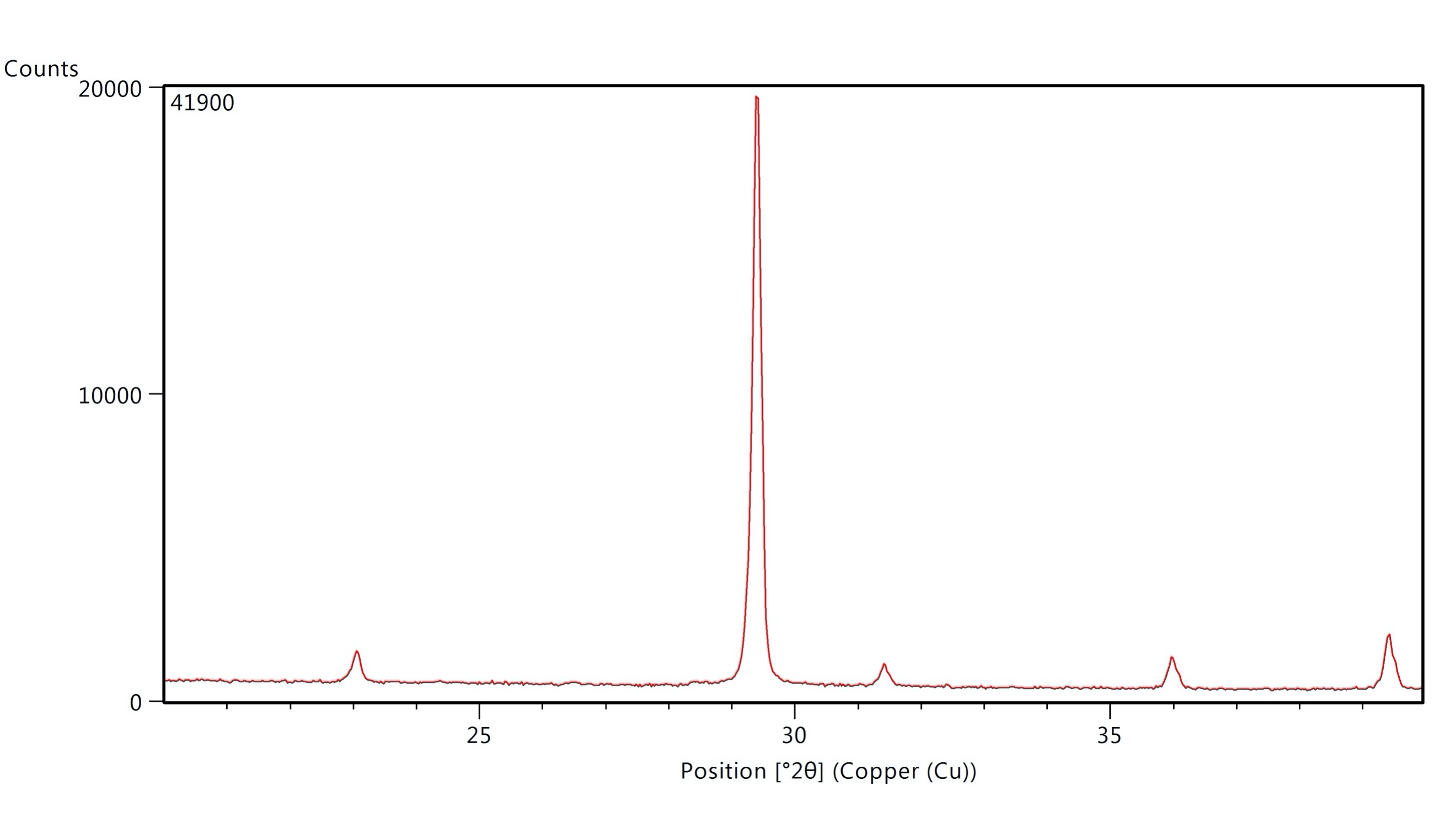 Opaque with a slight pearly luster.2940-2370 BCSA-288C.107Placuna placentaWk-419023577±20-6.05±0.3-3.80±0.25Calcite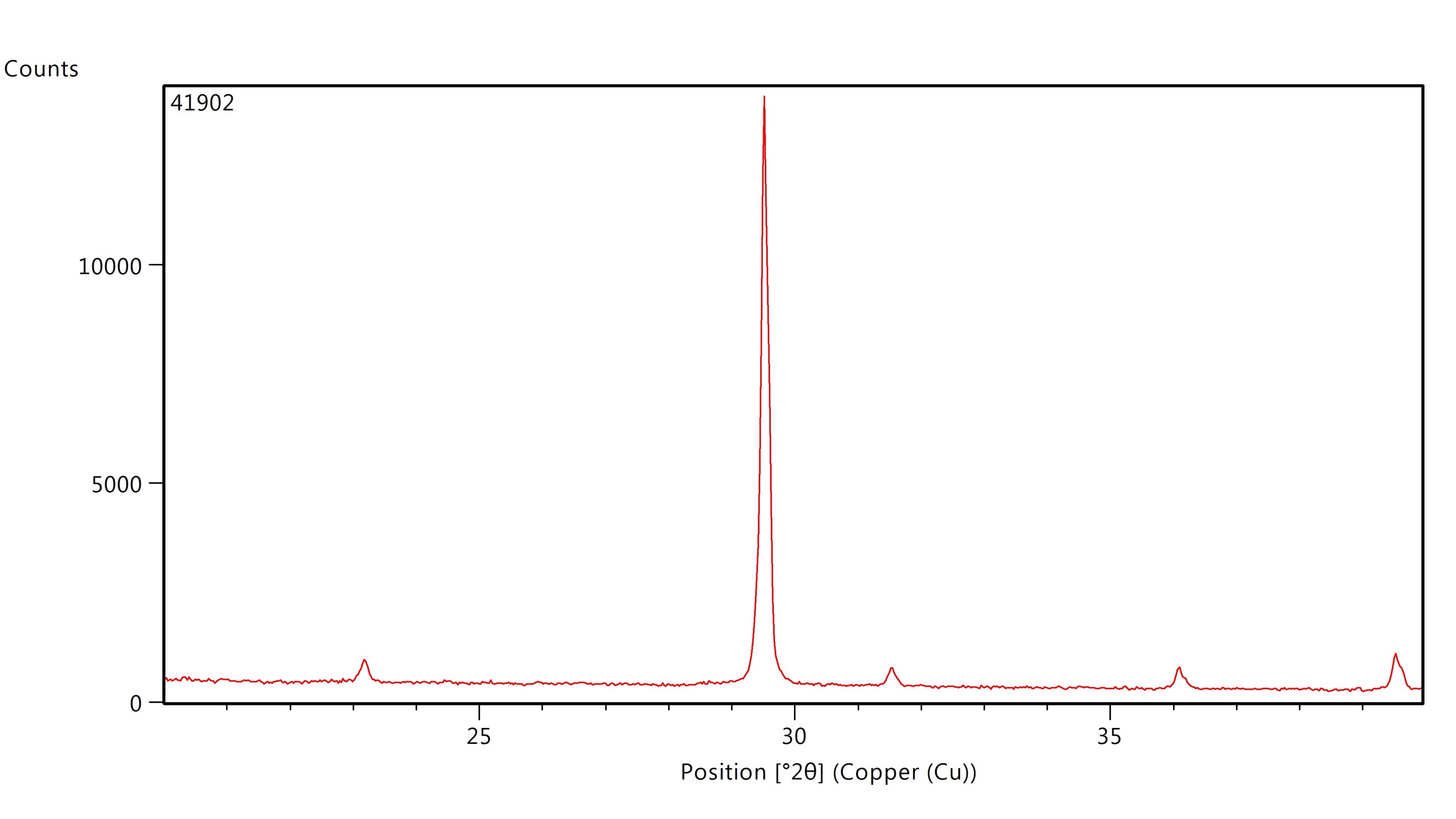 Opaque with a slight pearly luster.2940-2370 BCSA-289C.108Placuna placentaWk-41904a2398±20-5.84±0.3-3.42±0.25-Too small for XRD analysisSmall fragmented pieces. Powdery, opaque.2940-2370 BCSA-289C.108Placuna placentaWk-41904b2297±20-5.84±0.3-3.42±0.25-Too small for XRD analysisSmall fragmented pieces. Powdery, opaque.2940-2370 BCSA-290C.109Placuna placentaWk-419063800±20-4.90±0.3-4.36±0.25Calcite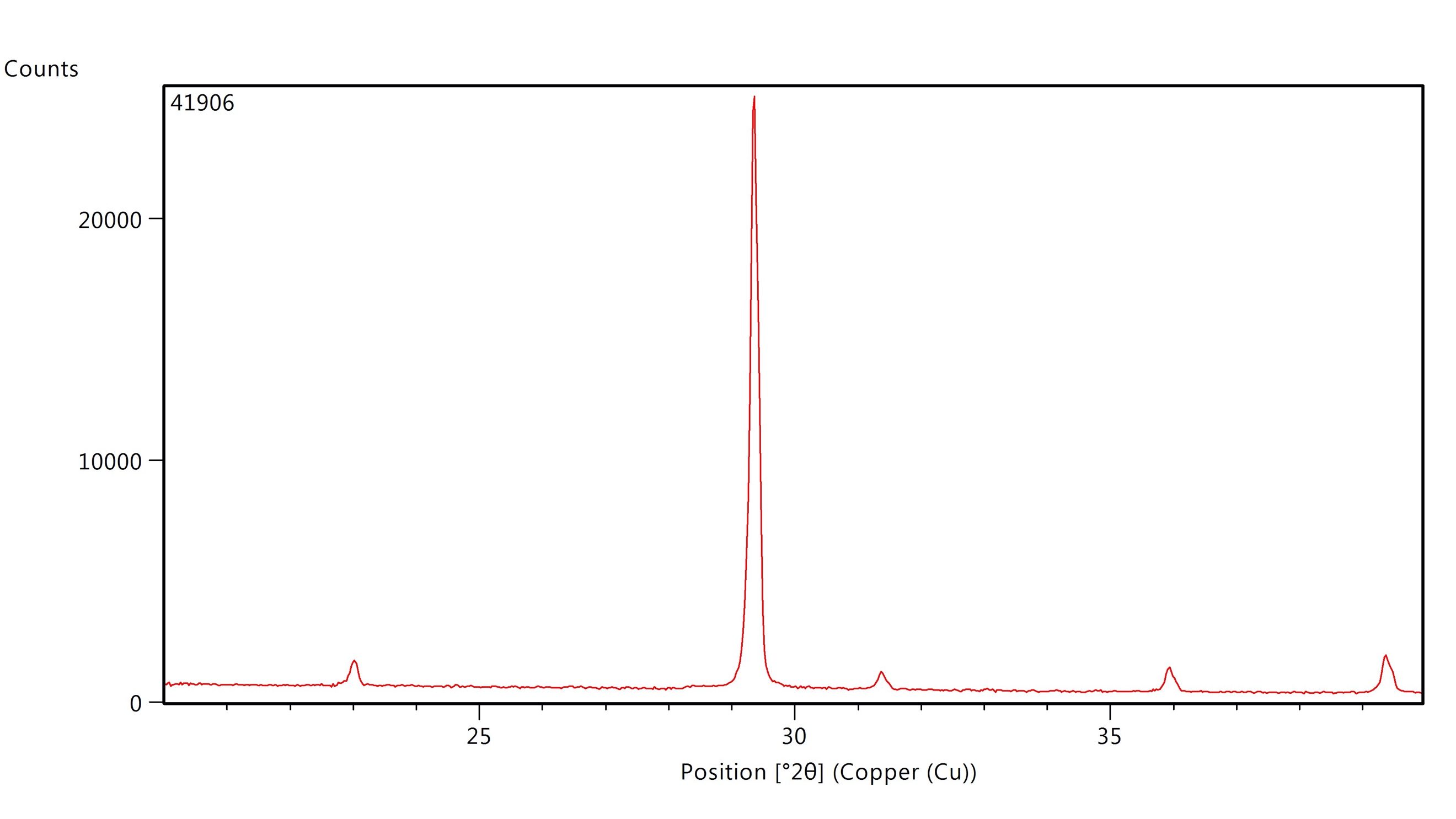 Opaque with a slight pearly luster.2940-2370 BCSA-291C.110Placuna placentaWk-419093880±20-2.33±0.3-3.05±0.25Calcite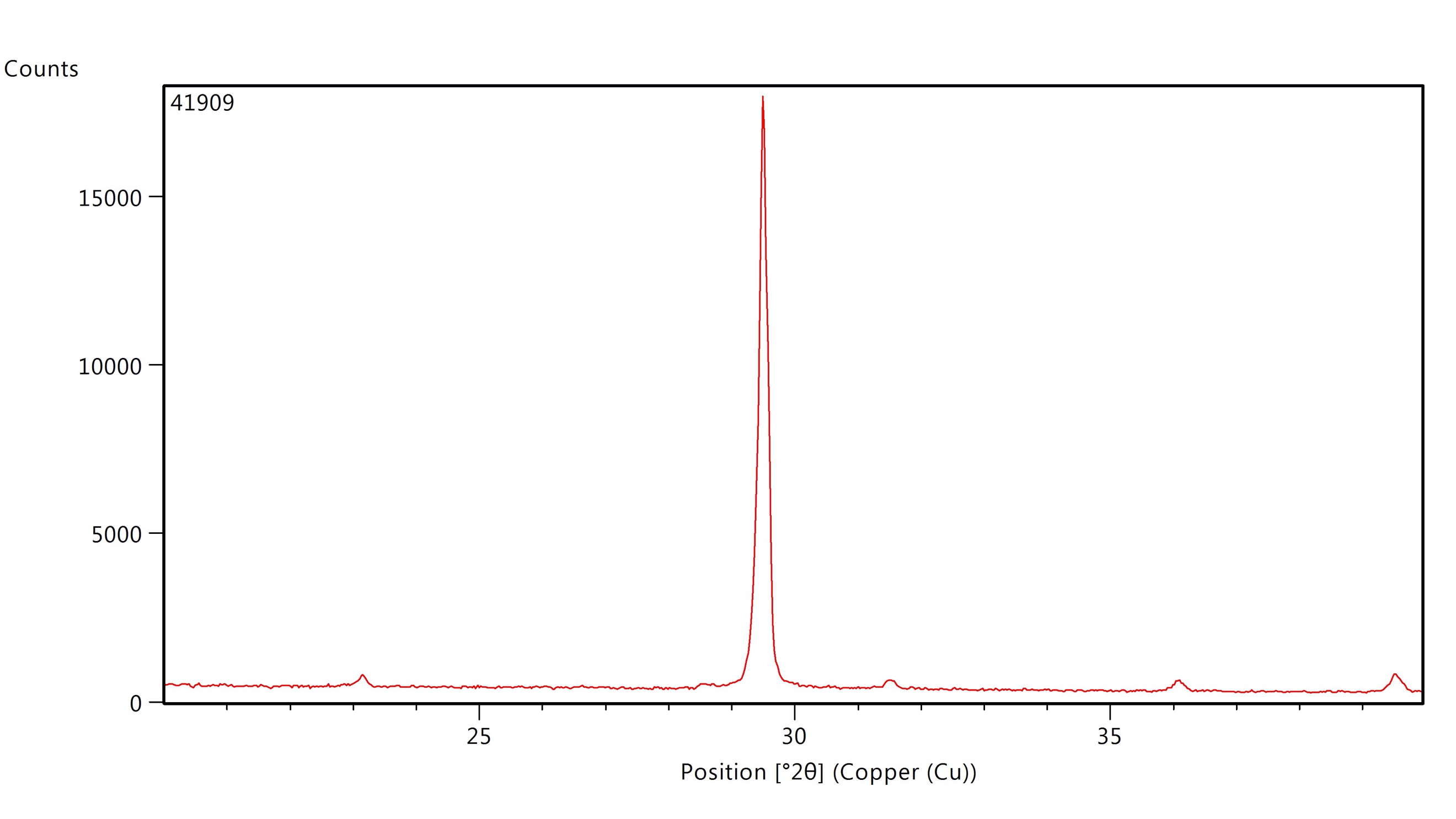 Translucent with pearly luster. Brown imperfections within the shell are visible.2940-2370 BCSA-292C.111Placuna placentaWk-41911a2109±20-4.76±0.3-4.54±0.25Calcite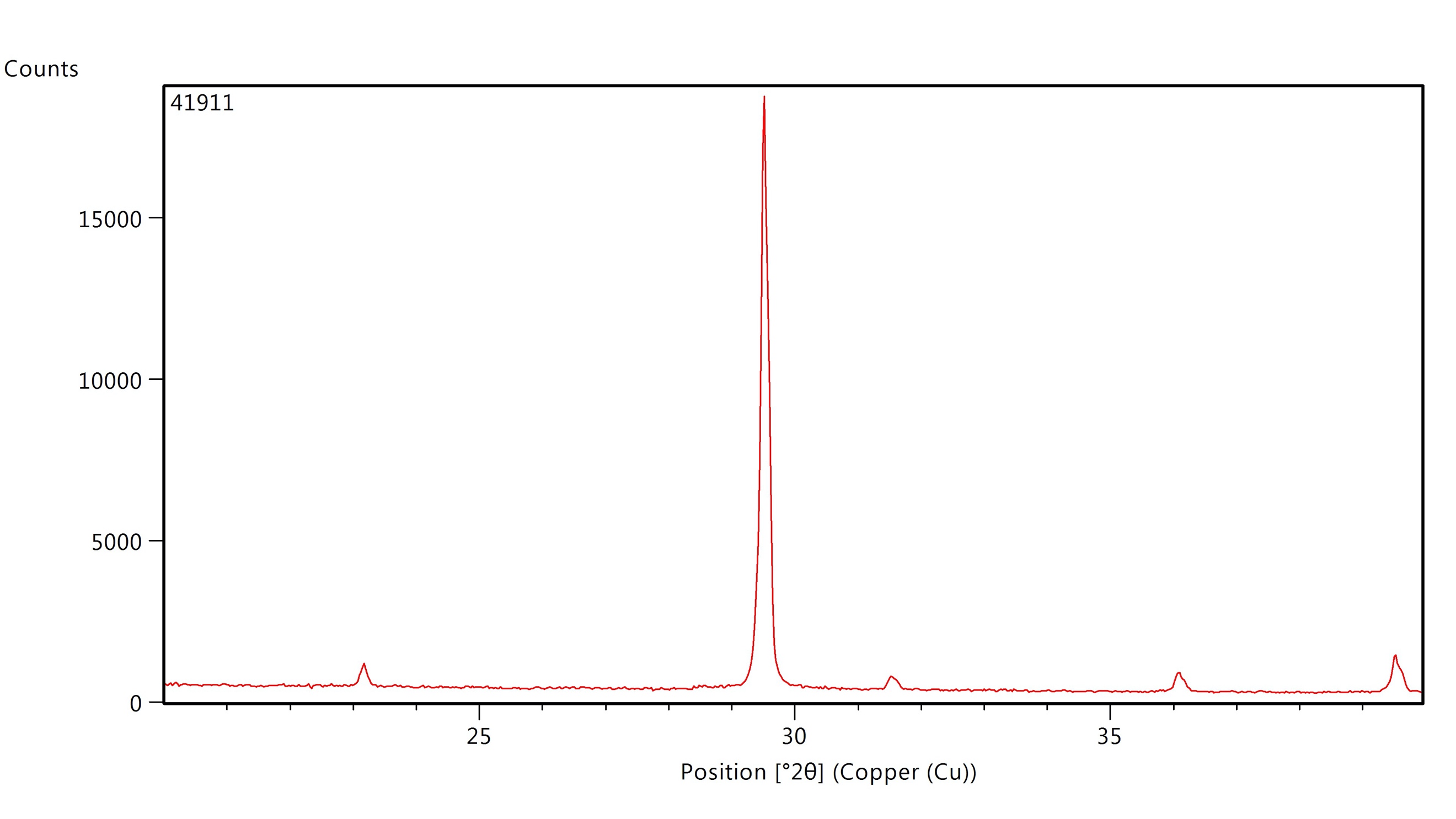 Brownish grey. Opaque with a slight pearly luster.2940-2370 BCSA-292C.111Placuna placentaWk-41911b2670±20-4.76±0.3-4.54±0.25CalciteBrownish grey. Opaque with a slight pearly luster.2940-2370 BCSA-293C.112Placuna placentaWk-419133109±20-5.69±0.3-4.54±0.25Calcite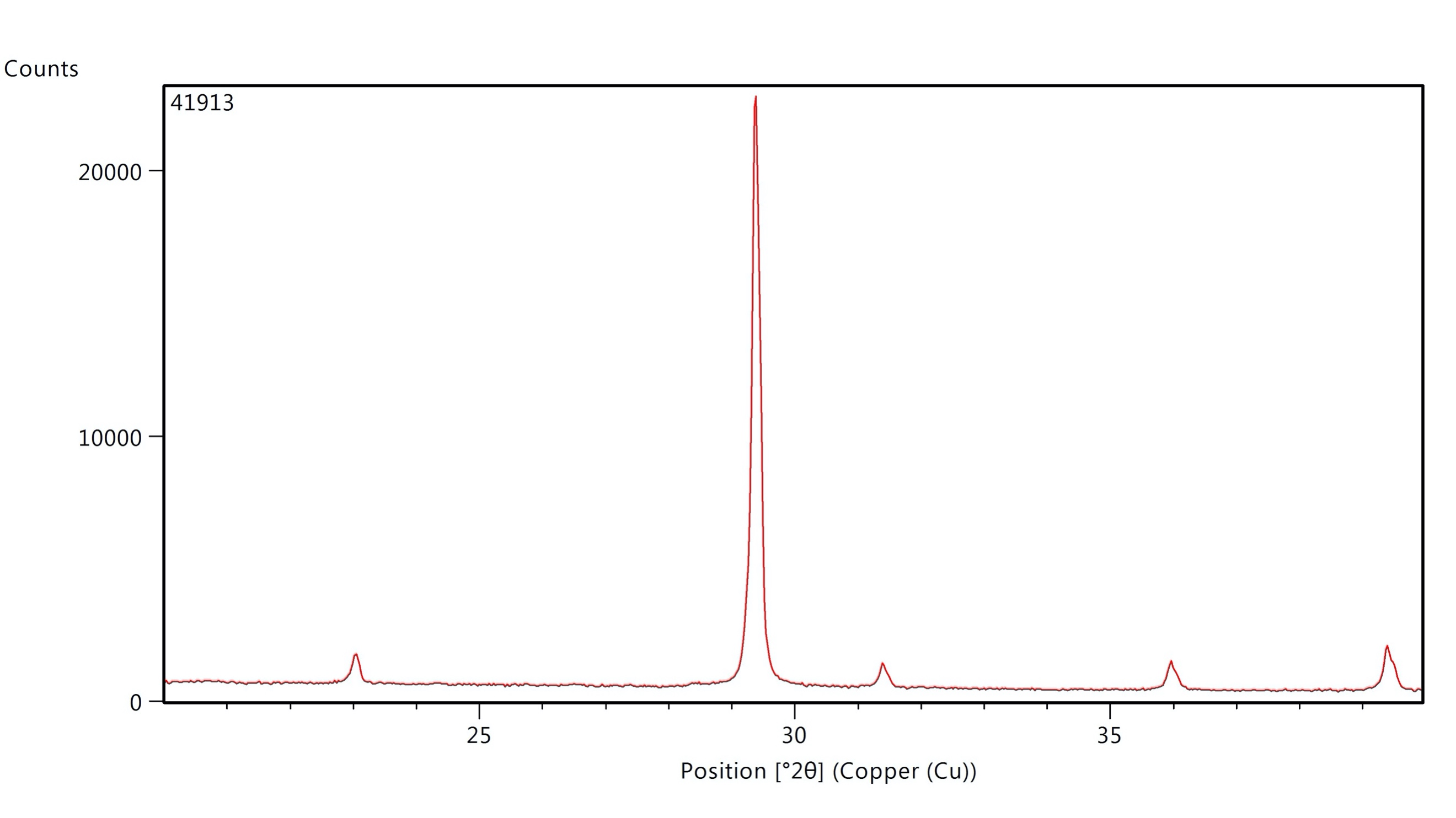 Brownish grey. Opaque with a slight pearly luster.2940-2370 BCSA-39C.104Tegillarca granosaWk-424404403±20-4.25±0.3-2.81±0.25Calcite  (burnt)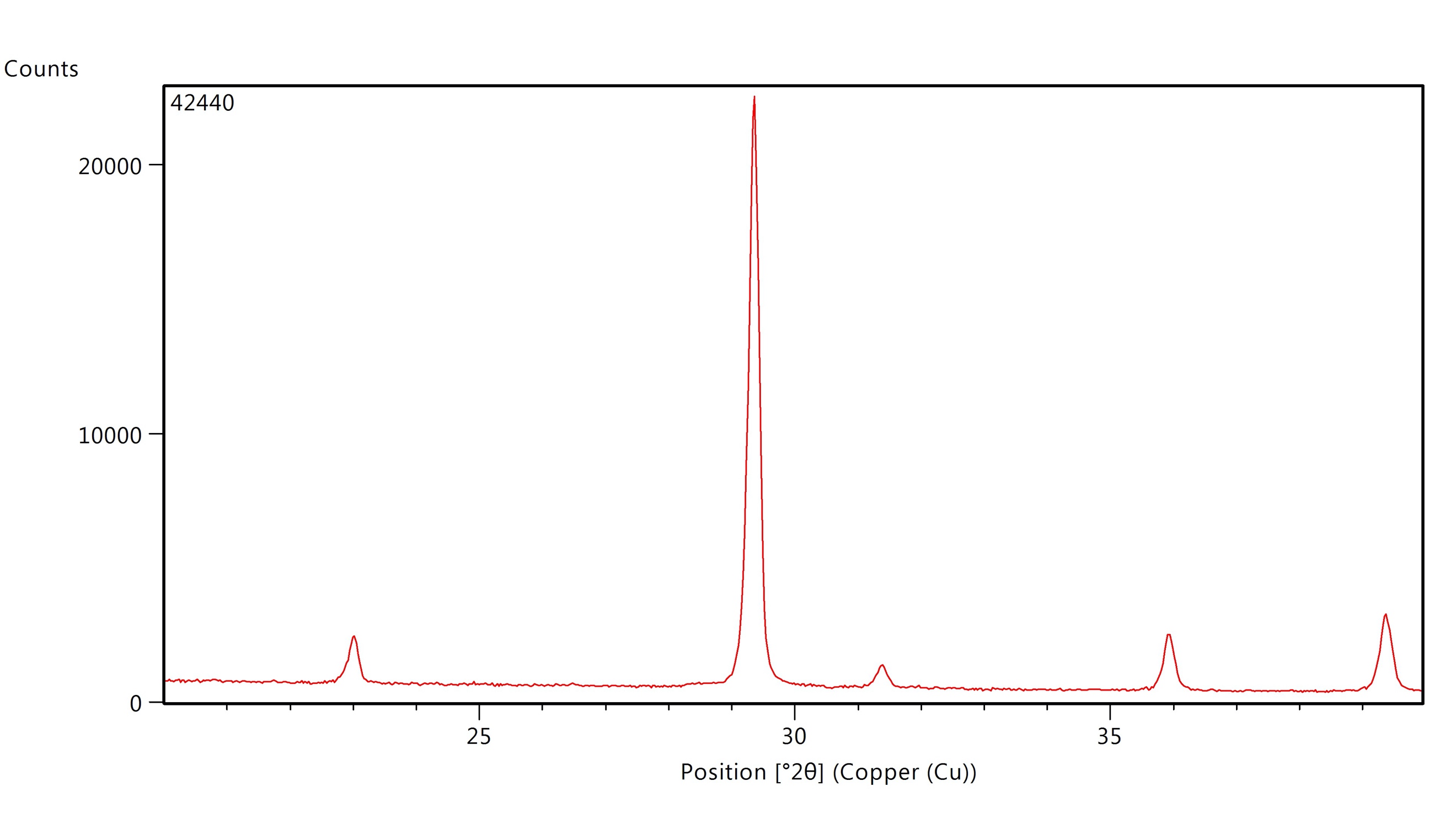 Grey (burnt): cracks perpendicular to growth (mainly visible on the interior). Harder. Some dissolution of the exterior.2940-2370 BCSA-55C.104/1Tegillarca granosaWk-42442a4030±15-4.26±0.3-2.5±0.25Aragonite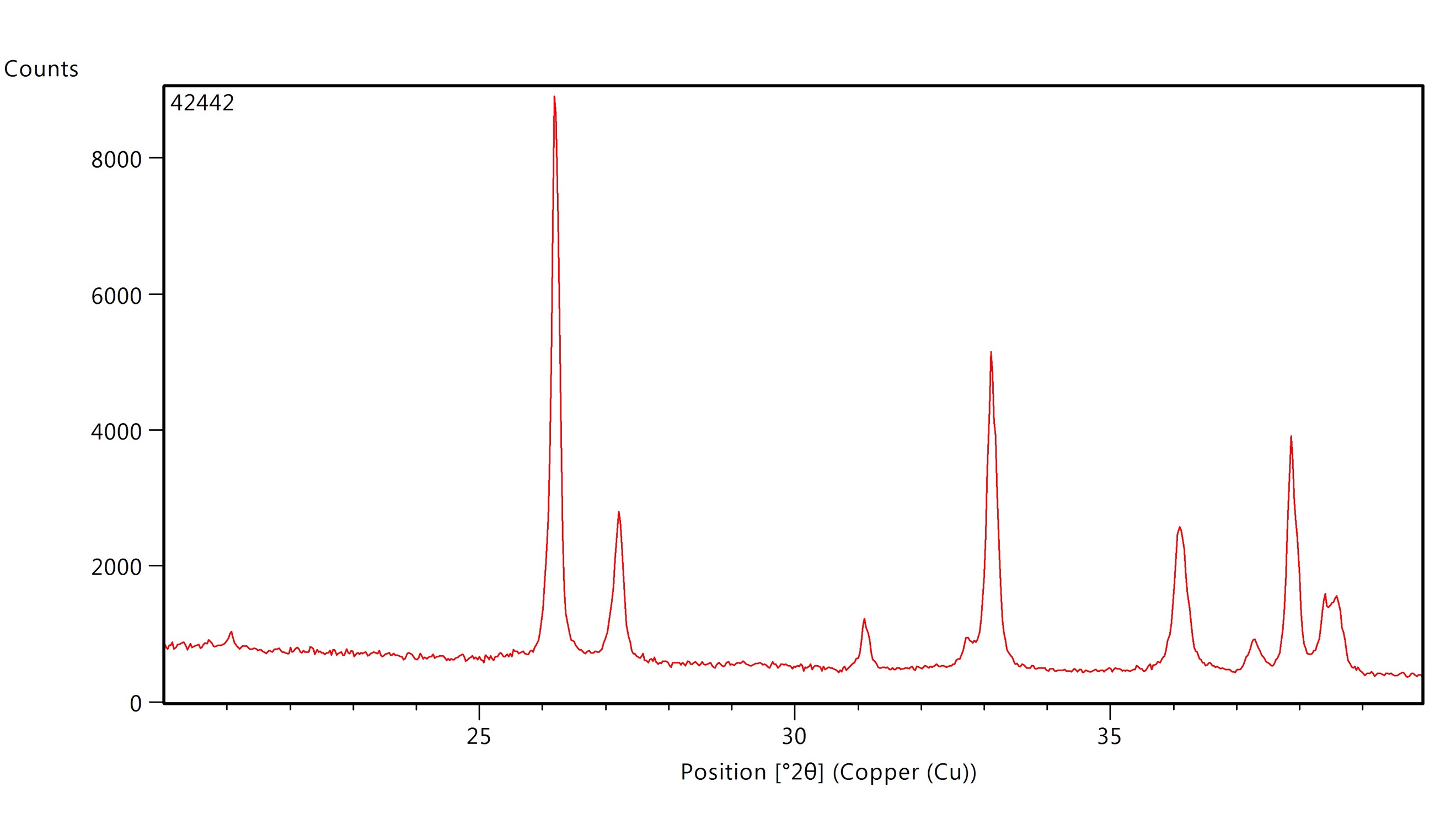 Umbo and shell edge partly dissolved. Dissolution extends under the ribs. Powdery white appearance.2940-2370 BCSA-55C.104/1Tegillarca granosaWk-42442b4130±20-4.26±0.3-2.5±0.25AragoniteUmbo and shell edge partly dissolved. Dissolution extends under the ribs. Powdery white appearance.2940-2370 BCSA-154c.111/2Tegillarca granosaWk-424464492±18-3.73±0.3-3.34±0.25Calcite  (burnt)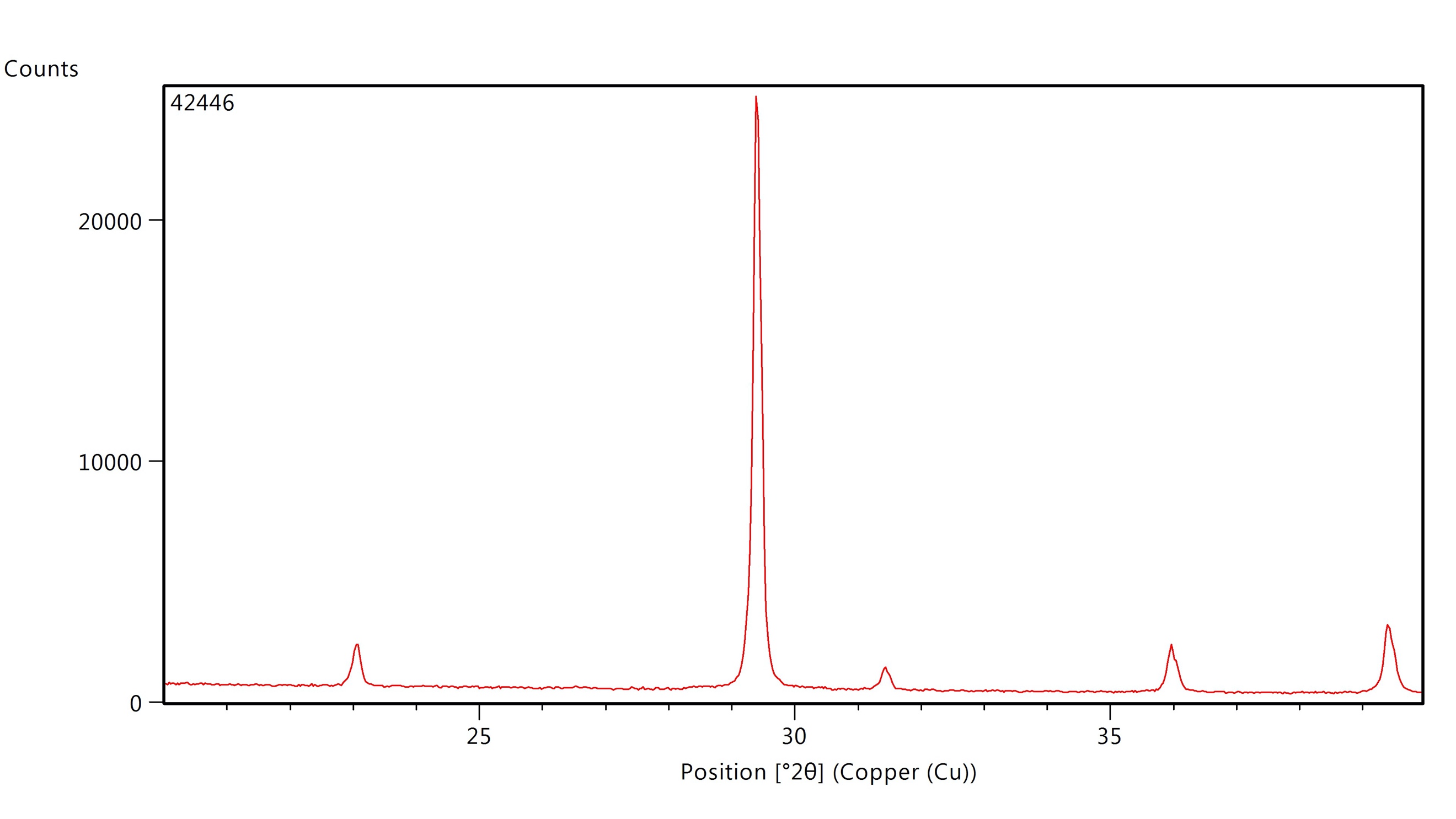 Grey (burnt). Cracks perpendicular to growth. Hard.2940-2370 BCSA-168C.112Tegillarca granosaWk-42436a4329±15-3.23±0.3-2.55±0.25Aragonite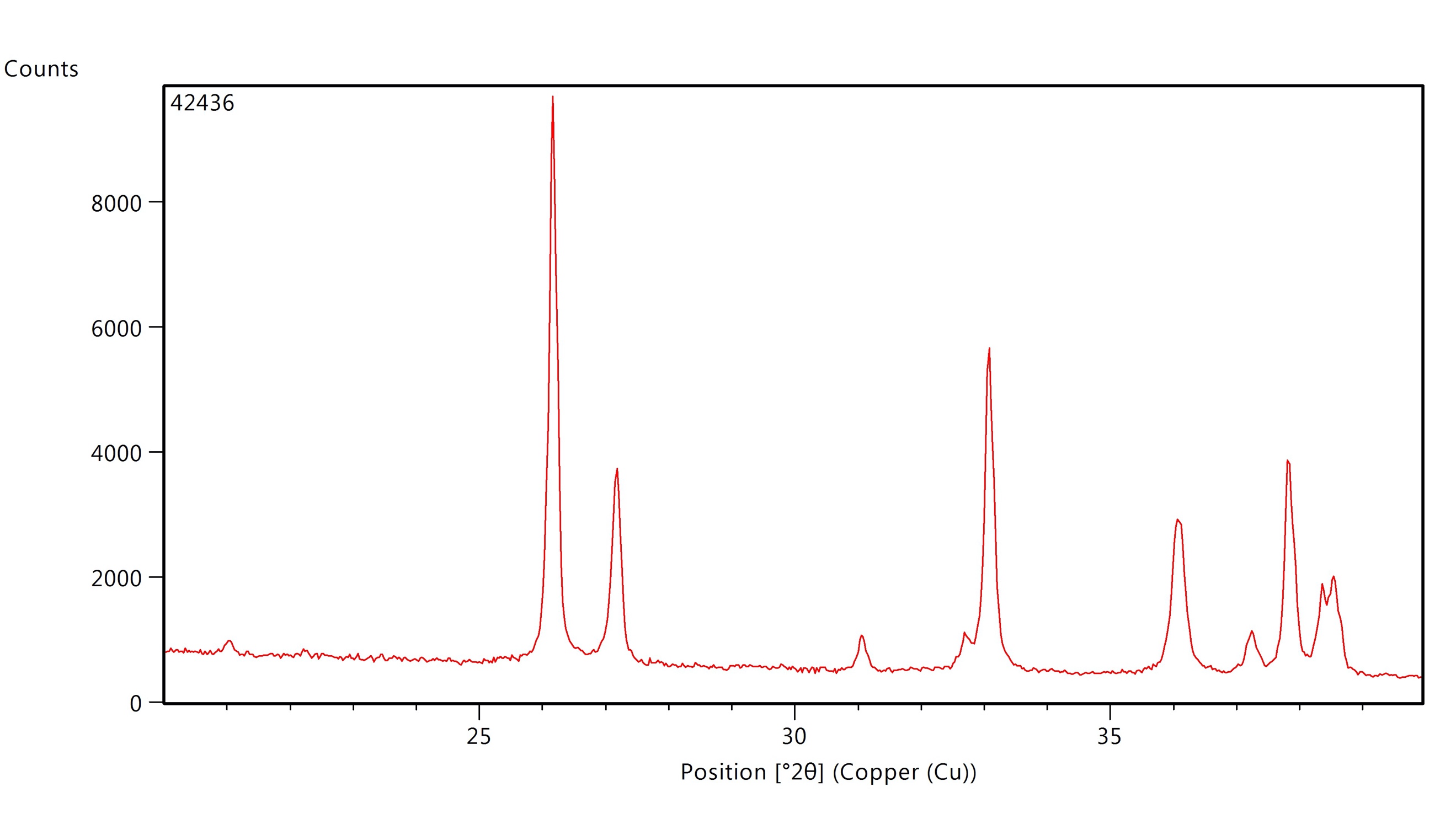 Umbo and shell edge are mostly dissolved. Dissolution extends under the ribs. Powdery white appearance.2940-2370 BCSA-168C.112Tegillarca granosaWk-42436b4268±21-3.23±0.3-2.55±0.25AragoniteUmbo and shell edge are mostly dissolved. Dissolution extends under the ribs. Powdery white appearance.2940-2370 BCSA-168C.112Tegillarca granosaWk-42436c4447±21-3.23±0.3-2.55±0.25AragoniteUmbo and shell edge are mostly dissolved. Dissolution extends under the ribs. Powdery white appearance.2940-2370 BCSA-274c112/2Tegillarca granosaWk-424374450±20-4.04±0.3-3.20±0.25Aragonite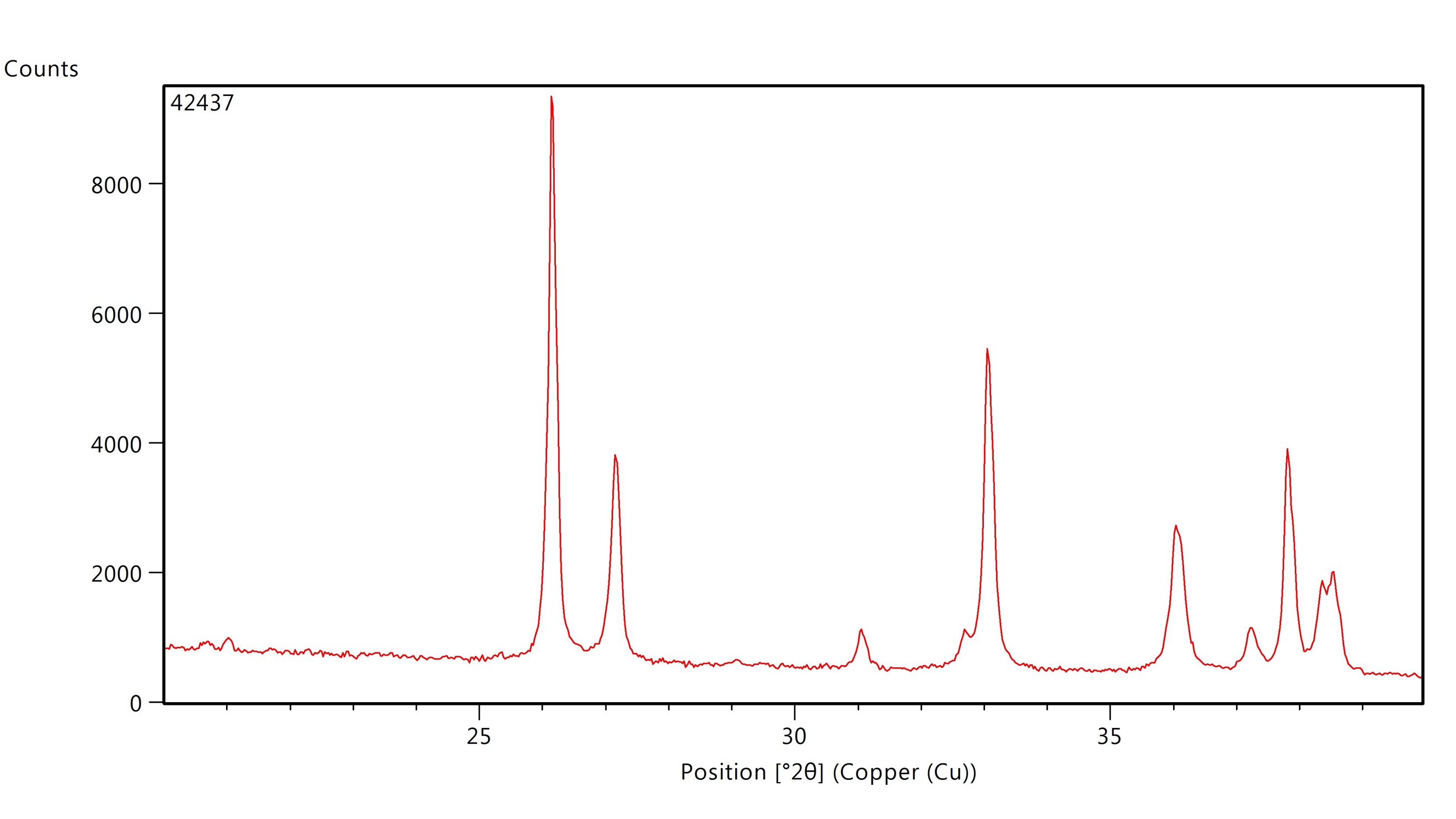 Umbo and shell edge partly dissolved. Dissolution extends under the ribs. A mix of white and pearly appearance.HIATUSHIATUS3090-2850 BCSA-294C.113Placuna placentaWk-419154148±20-1.38±0.3-2.54±0.25Calcite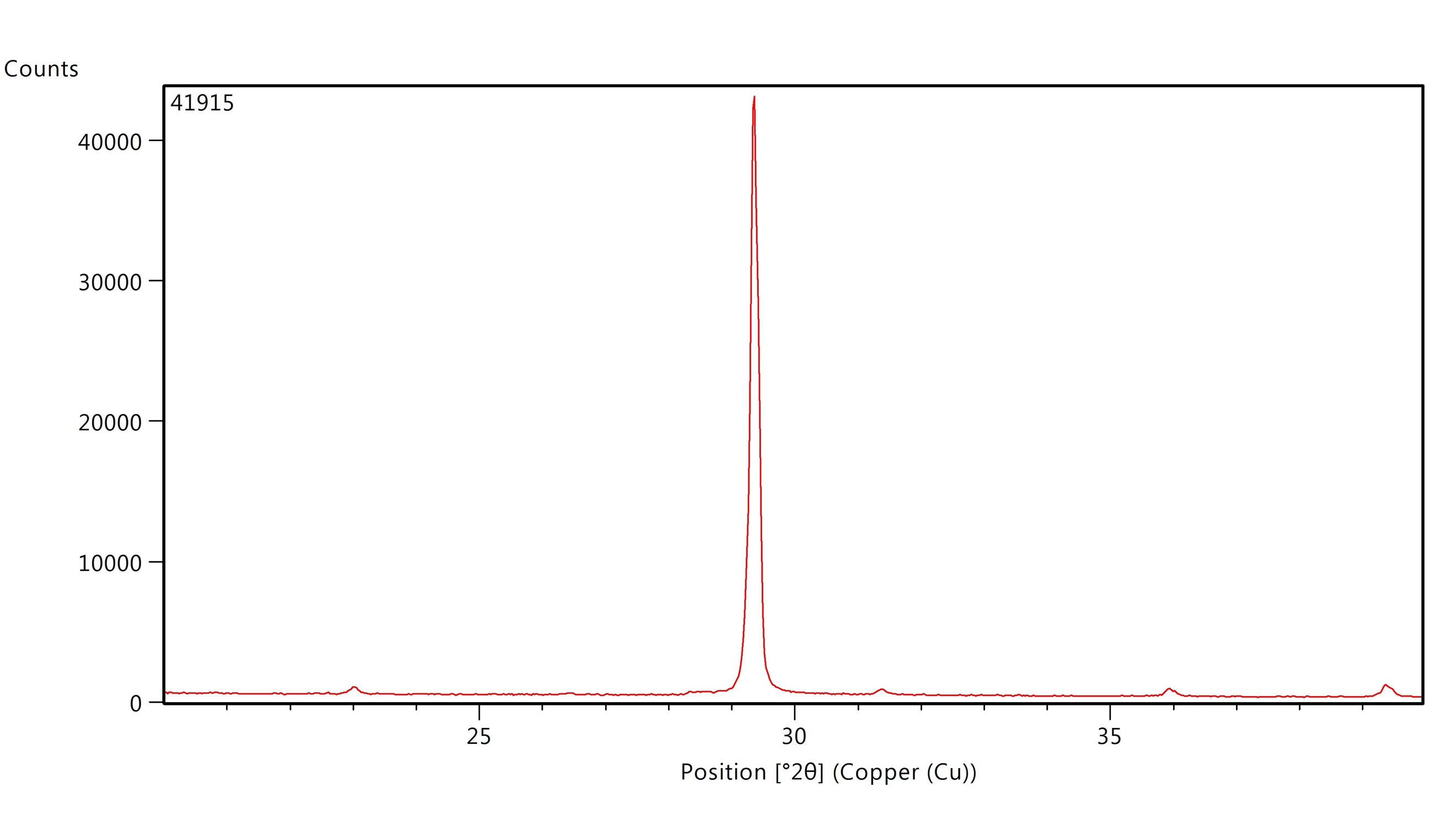 Translucent with pearly luster. Brown imperfections within the shell are visible.3090-2850 BCSA-295C.114Placuna placentaWk-41918a4185±20-2.08±0.3-2.32±0.25Calcite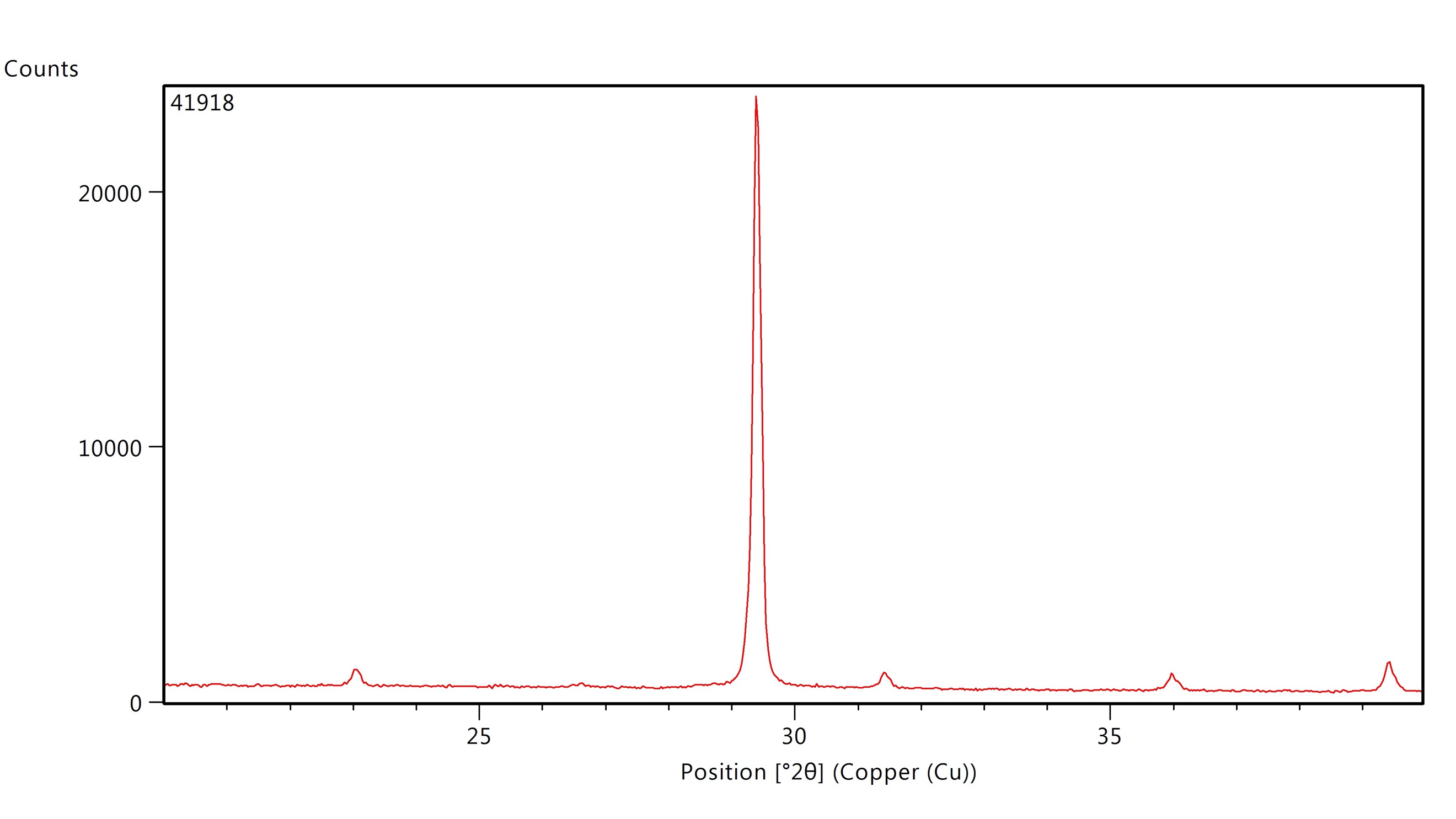 Translucent with pearly luster.3090-2850 BCSA-295C.114Placuna placentaWk-41918b4234±20-2.08±0.3-2.32±0.25CalciteTranslucent with pearly luster.3090-2850 BCSA-244c114/3Tegillarca granosaWk-424344635±20-4.53±0.3-4.35±0.25Calcite (burnt)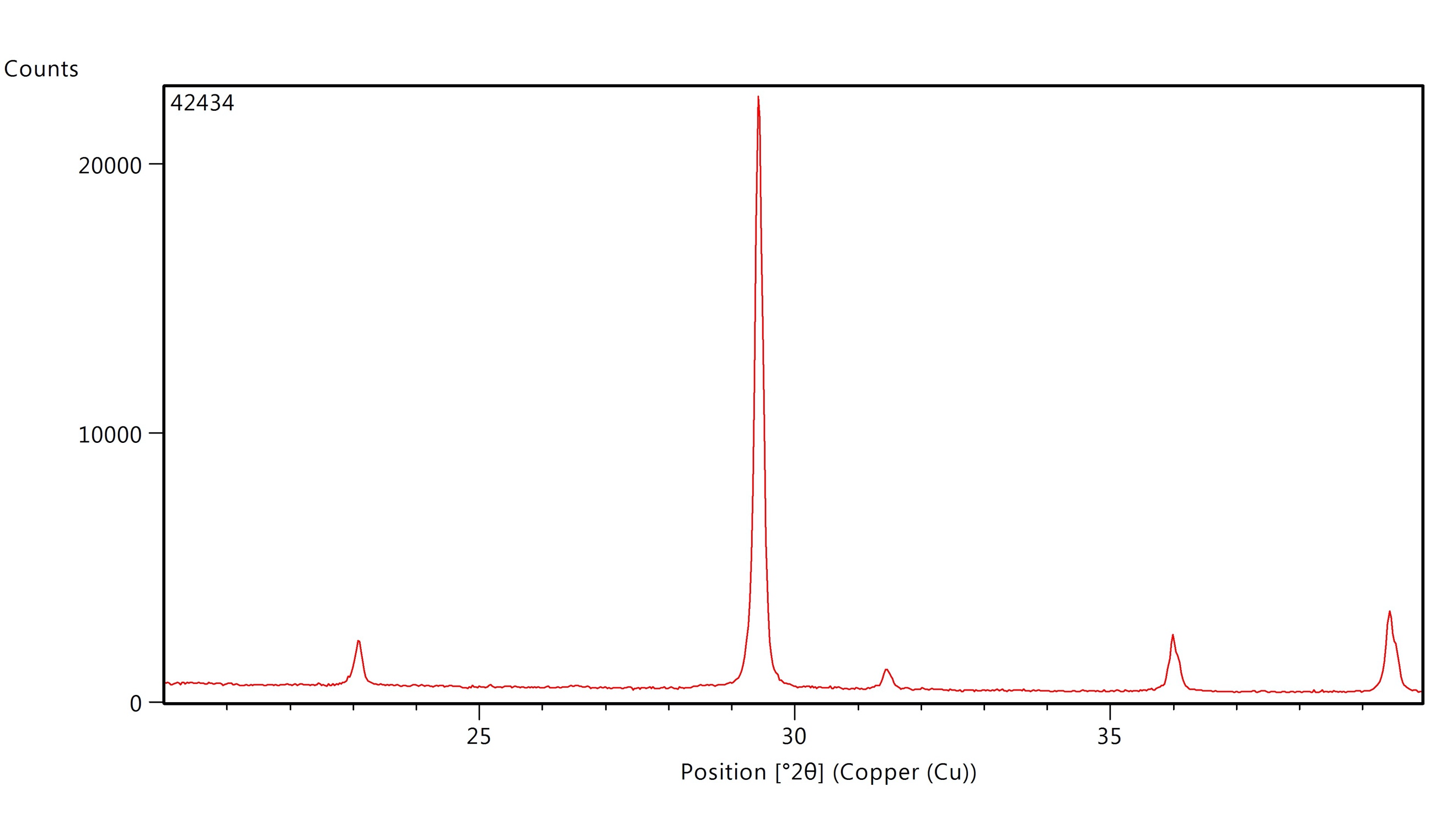 Grey (burnt). Cracks perpendicular to growth. Hard.